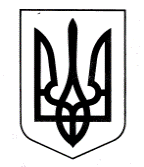 ЗАЗИМСЬКА СІЛЬСЬКА РАДА БРОВАРСЬКОГО РАЙОНУ  КИЇВСЬКОЇ ОБЛАСТІ РІШЕННЯПро стан обслуговування мереж зовнішнього вуличного освітлення на території населених пунктів Зазимської сільської територіальної громадиКеруючись ст. 26 Закону України «Про місцеве самоврядування в Україні», заслухавши звіт Силюкова Данила Сергійовича про стан обслуговування мереж зовнішнього вуличного освітлення на території населених пунктів Зазимської сільської територіальної громади, Зазимська сільська радаВИРІШИЛА:1.	Звіт Силюкова Данила Сергійовича про стан обслуговування мереж зовнішнього вуличного освітлення на території населених пунктів Зазимської сільської територіальної громади прийняти до відома.Сільський голова	Віталій КРУПЕНКОс. Зазим’я26 січня 2023 року№ _____-48-VIIІ